Волкова С.В.Правополушарное рисованиеМетодические рекомендации поразвитию воображения у детей дошкольного возраста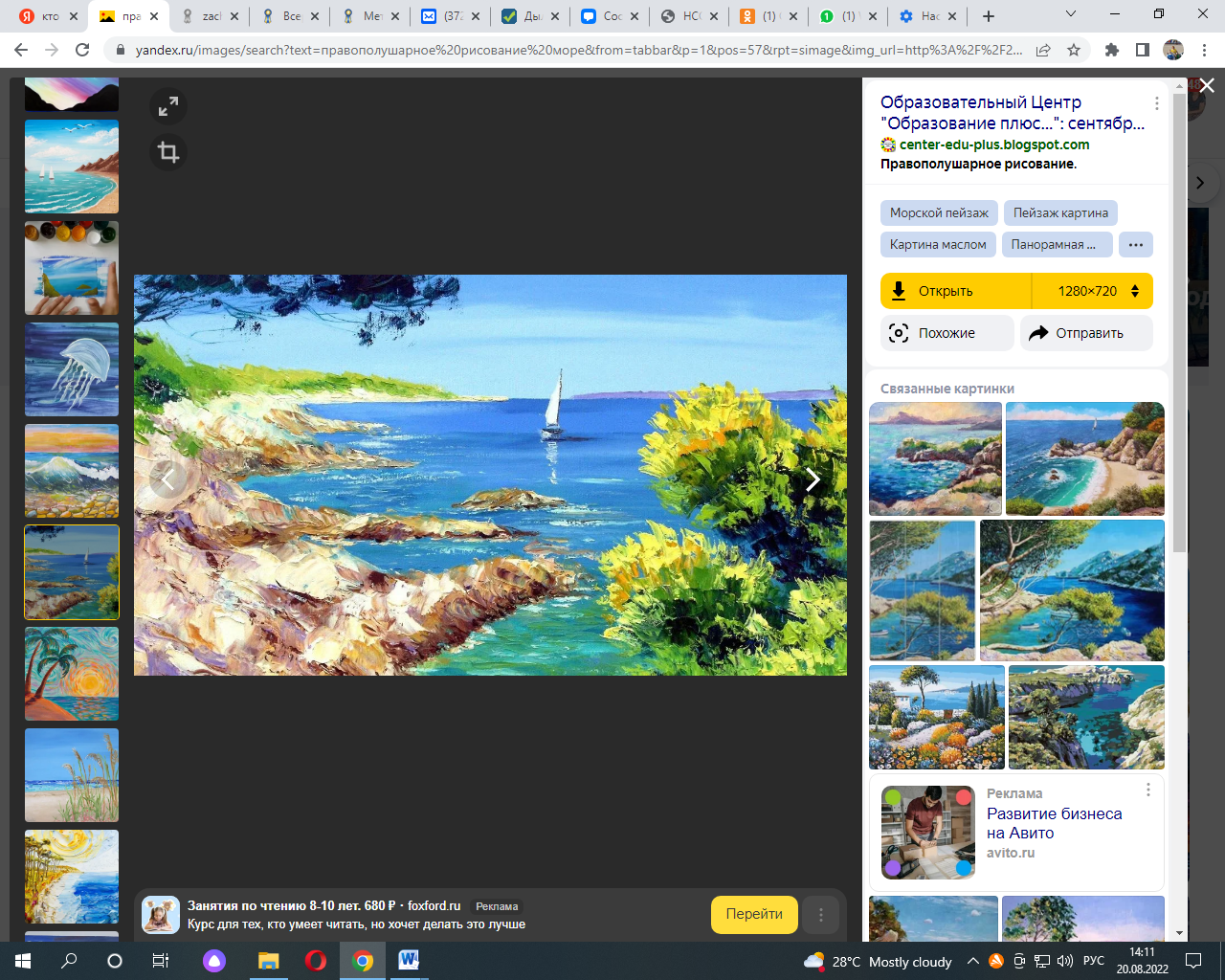 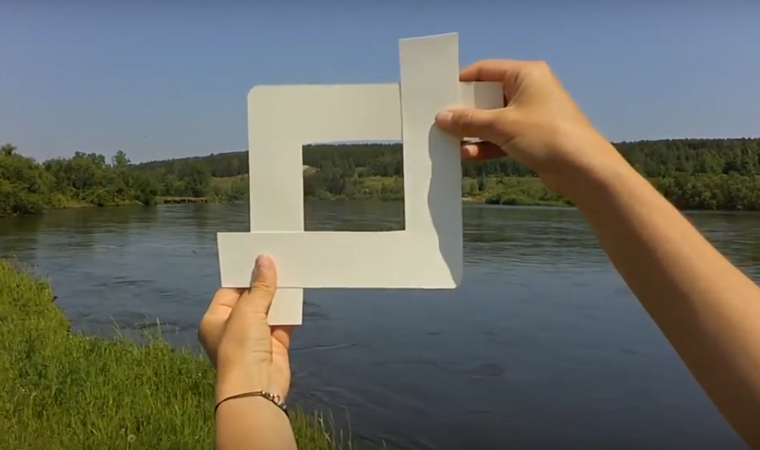 ПланированиеКонспекты занятийКонсультацииТехники правополушарного рисованияМетодические рекомендацииВолгоград 2022Волкова С.В. Правополушарное рисование. Методические рекомендации по развитию воображения у детей дошкольного возраста. – Волгоград, 2022.- 33 с.СодержаниеПрограмма занятий по развитию воображения с использованием техники «Правополушарное рисование» ………..3Методики диагностики развития воображения у старших дошкольников………………………………………………………..6Конспекты занятий по развитию воображений дошкольников с использованием техники правополушарного рисования………….8Сказка про Петю, как он рисовал…………………………….27Консультация для родителей по развитию воображения дошкольников посредством правополушарного рисования………29Методические рекомендации воспитателям по развитию воображения дошкольников средствами правополушарного рисования…………………………………………………………….30Список литературы……………………………………………33Программа занятий по развитию воображения с использованием техники «Правополушарное рисование» ЗанятиеЦель Цель ПриемыЗанятие 1. «Эмоции и линии»Цель: учить детей видеть линию в рисунке, учить детей рисовать линию; учить детей передавать эмоции с помощью линийРисование линий простым карандашом;Рисование эмоций с помощью линийРисование линий простым карандашом;Рисование эмоций с помощью линийЗанятие 2 «Краски и эмоции»Цель: получить наслаждение от рисования красками, учить проводить линии гуашевыми краскамиРисование линий гуашевыми красками;Рисование эмоций с помощью красокРисование линий гуашевыми красками;Рисование эмоций с помощью красокЗанятие 3 «Контурное рисование»Цель: развивать навыки правополушарного рисованияРисование карандашом контура предмета Рисование карандашом контура предмета Занятие 4 «Рисование с видоискателем»Цель: учить ребенка видеть объект с разных ракурсов; учить ребенка чувствовать границу листа;Рисование карандашом предметов Рисование карандашом предметов Занятие 5 «Рассвет»Цель: получить наслаждение от рисования гуашевыми красками, учить получать новые оттенки, развивать воображение Рисование гуашевыми краскамиРисование гуашевыми краскамиЗанятие 6 «Контурное рисование. Дерево»Цель: развивать навыки правополушарного рисования, Рисование карандашом контура предмета Рисование карандашом контура предмета Занятие 7 «Краски»Цель: получить наслаждение от рисования красками, учить проводить линии гуашевыми краскамиРисование линий гуашевыми красками;Рисование эмоций с помощью красокРисование линий гуашевыми красками;Рисование эмоций с помощью красок